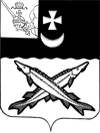 КОНТРОЛЬНО-СЧЕТНАЯ КОМИССИЯ БЕЛОЗЕРСКОГО МУНИЦИПАЛЬНОГО РАЙОНА161200, Вологодская область, г. Белозерск, ул. Фрунзе, д.35,оф.32тел. (81756)  2-32-54,  факс (81756) 2-32-54,   e-mail: krk@belozer.ruЗаключениепо отчетуоб исполнении районного бюджета за 2021 год2022 год1.Общие положения1.1 Основания для  проведения проверкиВ соответствии со статьей 264.4 Бюджетного кодекса РФ, статьей  38 Федерального закона  от 06.10.2003  № 131-ФЗ «Об общих принципах организации местного самоуправления в Российской Федерации»,  раздела 7 Положения о бюджетном процессе в  Белозерском муниципальном районе,  администрация Белозерского муниципального района представила   в контрольно-счетную комиссию района отчет об исполнении районного бюджета за 2021 год.1.2. Цель проверки1. Проверить: соответствие перечня представленных в составе отчета об исполнении бюджета Белозерского муниципального района за 2021 год документов требованиям  Положения о бюджетном процессе в Белозерском муниципальном районе; исполнение текстовых статей решения Представительного Собрания района   «О районном  бюджете Белозерского муниципального района на 2021 год и плановый период 2022 и 2023 годов»  (с учетом изменений и дополнений); исполнение бюджетных назначений и использование в 2021 году средств бюджета, достоверность бюджетной отчетности главных администраторов средств районного бюджета.2. Провести анализ: исполнения основных характеристик бюджета (доходы по группам, расходы по разделам классификации расходов бюджета, источники финансирования дефицита бюджета, а именно: по удельному весу показателей в общем объеме, по проценту исполнения к утвержденному бюджету и к предыдущему году); фактического соблюдения установленных Бюджетным кодексом Российской Федерации ограничений по размеру муниципального долга муниципального образования, в том числе по муниципальным гарантиям, бюджетного дефицита, объема расходов на обслуживание муниципального долга; отклонений при исполнении доходов бюджета за 2021 год и их причин;отклонений при исполнении расходов бюджета за 2021 год и их причин;отклонений при исполнении источников финансирования дефицита бюджета; достижения в 2021 году целевых показателей, установленных по муниципальным программам. 1.3. Предмет проверкигодовой отчет об исполнении бюджета Белозерского  муниципального района  за 2021 год с приложениями; пояснительная записка к годовому отчету; формы отчетов согласно п.11.2 Инструкции 191н;отчеты главных распорядителей бюджетных средств за 2021 год.1.4. Соответствие перечня представленных в составе отчета об исполнении бюджета Белозерского муниципального района за 2021 год документов требованиям раздела 7  Положения о бюджетном процессе в Белозерском  муниципальном районеВнешняя проверка включает в себя проведение финансовой экспертизы годового отчета об исполнении бюджета и анализ исполнения районного бюджета за 2021 год.  Бюджетная отчетность за 2021 год    представлена в полном объеме в  соответствии с пунктом  11.2 Инструкции № 191н «О порядке составления и предоставления годовой, квартальной и месячной отчетности об исполнении бюджетов бюджетной системы РФ». В  соответствии со  ст.264.6 БК РФ  и п.2. раздела 7 Положения о бюджетном процессе в Белозерском муниципальном районе отдельными приложениями к решению об исполнении бюджета за отчетный финансовый год утверждаются показатели:1) доходов районного бюджета по кодам классификации доходов бюджетов;2) расходов районного бюджета по ведомственной структуре расходов бюджета;3) расходов районного бюджета по разделам и подразделам классификации расходов бюджетов;4)источников финансирования дефицита районного бюджета по кодам классификации источников финансирования дефицитов бюджетов;Одновременно с проектом решения  об исполнении районного бюджета представляются:1) предварительные итоги социально-экономического развития района за отчетный год;2) пояснительная записка;3)информация о предоставлении и погашении бюджетных кредитов, в том числе муниципальными образованиями;4) информация об исполнении  консолидированного бюджета района в разрезе местных налогов5) информация о расходовании средств резервного  фонда;6) отчет о состоянии  муниципального  долга района на первый и последний день отчетного  периода;7) отчеты о реализации муниципальных программ;8) отчет о доходах, полученных от  использования муниципального имущества района.Приложения к проекту решения «Об утверждении отчёта об исполнении бюджета Белозерского муниципального района за 2021 год» содержат данные показатели в полном объеме.Годовой отчет об исполнении районного бюджета за 2021 год составлен в соответствии с требованием раздела 7 Положения о бюджетном процессе в Белозерском муниципальном районе, с представлением дополнительных документов и материалов, предусмотренных Положением о бюджетном процессе и  Положением о муниципальном Дорожном фонде.2. Итоги социально – экономического положенияБелозерского муниципального района в 2021  годуПо данным справки, представленной Управлением социально-экономического развития администрации района в материалах к отчету об исполнении районного бюджета, итоги социально-экономического развития Белозерского муниципального района за январь-декабрь 2021 года выглядят следующим образом:Объем отгруженной продукции  в 2021 году к уровню 2020 года составил по видам: «добыча полезных ископаемых» – 12  %;  «обеспечение электрической энергией, газом и паром; кондиционирование воздуха» – в 2,3 р., «обрабатывающие производства» – 186,8 %.Сельское хозяйство. На 1 января 2022 года в сельхозорганизациях района поголовье скота КРС составило  98,3 % к уровню прошлого года, в том числе коров –  100 %. Производство молока в сельхозорганизациях района в  2021 году  составило  92,3 %  к уровню 2020 года. Средний надой молока от одной коровы составил 96,5  % к  уровню прошлого года (5756 кг).  За 2021 год продажа молока по району составила 101,6  % к  уровню 2020 года, 98,1  % проданного молока составляет молоко высшего и первого сорта.  Производство мяса сельхозорганизациями за 2021 год составило 95,9 % к уровню 2020 года,  продажа мяса –   100  % к уровню  прошлого года. Перевозки грузов автомобильным транспортом по району за    2021 год  составили 821,3 тыс. тонн, или снизились к 2020 году на 9,3  %, грузооборот увеличился  на 9,2  % и составил 35308,3 тыс. т/км.Оборот розничной торговли за 2021 год составил 1926,7 млн. руб., или 100 % (в сопоставимых ценах) к уровню 2020 года.  В структуре оборота розничной торговли доля продовольственных товаров составляет 58,8 %, непродовольственных – 41,2%.  Структура оборота розничной торговли на 99,8 % формируется за счет продажи через торгующие организации и индивидуальных предпринимателей, на 0,2 % за счет продажи на розничных рынках и ярмарках.  Оборот общественного питания по полному кругу предприятий за 2021 год составил 51,2  млн. руб., или 112  %  в сопоставимых ценах  к уровню прошлого года.Строительство. За 2021 год введено общей площади 3419 кв. м. жилых домов, в том числе индивидуальными застройщиками введено 3419 кв. м.  общей площади. Инвестиции. В 2021 году объем инвестиций в основной капитал за счет всех источников финансирования составил 640,994  млн. рублей, или 110,2 % к уровню   2020 года. Инвестиции в основной капитал за счет собственных средств организаций района составили  90,8  % от общего объема; привлеченных – 9,2  %, из них бюджетные средства составили 2,6  % (в том числе из федерального бюджета – 0,1 %,  бюджетов субъектов Федерации –  0,7 %,  местных бюджетов – 1,8 %). Заработная плата.  Среднемесячная заработная плата работников крупных и средних организаций в январе-ноябре 2021 года по району составила 39472  рублей (79,7 % к средней заработной плате по области) и возросла в сравнении с январем-ноябрем 2020 года в номинальном выражении на 10,3 %. Рынок труда.  Численность безработных, состоящих на учете в органах государственной службы занятости, на конец декабря 2021 года составила 139 человек, что в 2,6 раза  меньше  уровня прошлого года, из них 107  безработным назначено пособие. Потребность организаций в работниках, заявленная в органы государственной службы занятости на конец декабря 2021 года составила 76 человек, или нагрузка незанятого населения на одну вакансию 2,1 человека (за аналогичный период 2020 года 104 и 3,6 человека соответственно). Уровень безработицы на конец декабря 2021 года составил  2,1 %, (на конец декабря  2020 года составлял  5,2 %).Социальные вопросы. За 2021 год родилось 118 человек, умерло 393 человека. Естественная убыль за 2022 год составила  275  человек  (за 2020 год  составляла 181 человек). Миграционная убыль по району составила 87 человек (за 2020 года составляла 82 человека).За  2021 год общее число зарегистрированных преступлений  увеличилось  на 9,7 % к 2020 году и составило 237. За 2021 год привлечено к уголовной ответственности 80 человек. Таким образом, за 2021 год увеличился объем отгруженной продукции по видам промышленного производства: «обеспечение электрической энергией, газом и паром; кондиционирование воздуха», «обрабатывающие производства». Увеличились реализация молока, грузооборот автомобилей, показатели ввода жилых домов,    оборот общественного питания. За 2021 год  увеличился  объем инвестиций в основной капитал за счет всех источников финансирования. За январь – ноябрь 2021 года  увеличилась средняя заработная плата работников по крупным и средним предприятиям района. Значительно снизился  уровень регистрируемой безработицы.Вместе с тем, за 2021 год снизились производство мяса и молока, перевозка грузов автомобильным транспортом.   Увеличилось  число зарегистрированных преступлений. За 2021 год увеличились естественная и миграционная убыль населения. (В качестве источника информации использованы данные   ВОЛОГДАСТАТ).  3. Общая характеристика исполнения районного бюджета  за 2021 годБюджет  Белозерского муниципального района на 2021 год и плановый период  утвержден до  начала финансового года Решением Представительного Собрания  района  от 11.12.2020 № 82.Предельные значения его параметров, установленные Бюджетным кодексом Российской Федерации, соблюдены. Основные характеристики бюджета и состав показателей, содержащиеся в решении о бюджете, соответствуют ст.184.1 Бюджетного кодекса Российской Федерации. 	Первоначальный бюджет Белозерского муниципального района  на 2021 год утвержден со следующими характеристиками:объем доходов в сумме 523 937,1тыс. рублей,объем расходов в сумме 521 096,0 тыс. рублей,профицит в сумме 2 841,1 тыс. рублей.Уточнение районного бюджета в течение 2021 года осуществлялось 7 раз, на основании следующих решений Представительного Собрания района: 	- решение от 30.03.2021 № 11;	- решение от 24.05.2021 № 27;	- решение от 28.06.2021 № 32;- решение от 31.08.2021 № 44;- решение от 19.10.2021 № 71;- решение от 30.11.2021 № 87;- решение от 27.12.2021 № 96.Необходимость уточнения в течение года бюджетных назначений связана с увеличением безвозмездных поступлений от других бюджетов бюджетной системы РФ, увеличения прогнозируемого поступления налоговых и неналоговых доходов, а также с изменением ассигнований на финансирование действующих расходных обязательств и обеспечением финансирования вновь принятых расходных обязательств.В окончательной редакции Решения  Представительного Собрания района от  27.12.2021 года № 96 утверждены следующие основные параметры районного бюджета:  объем доходов в сумме 637 099,8 тыс. рублей,объем расходов в сумме 631 321,4 тыс. рублей,профицит в сумме 5 778,4 тыс. рублей.Таким образом, доходная часть районного бюджета по сравнению с первоначальными значениями увеличилась на  113 162,7 тыс. рублей или на 21,6%, расходная часть увеличилась на 110 225,4 тыс. рублей или на 21,2%, размер профицита  бюджета увеличился на 2 937,3 тыс. рублей.Исполнение основных характеристик  районного бюджета за   2021 год в сравнении с  2020 годом характеризуется следующими данными:Таблица № 1                                                                                                                                                              тыс. рублей                                                                                     Плановые показатели ф. 0503117 годовой бюджетной отчетности на 01.01.2022 и сводной бюджетной росписи не соответствуют показателям бюджета, утвержденного Решением Представительного Собрания  района от 27.12.2021 года № 96 на 3 062,7 тыс. рублей по доходам по основаниям, установленным ст. 232 БК РФ, на сумму 3 062,7  тыс. рублей по расходам по основаниям, установленным ст. 217 БК РФ.По данным годового отчета об исполнении бюджета района за 2021 год доходы бюджета составили 625 707,7 тыс. рублей или 98,7% к плановым назначениям, в том числе:-налоговые и неналоговые доходы бюджета в сумме 148 399,9 тыс. рублей или  102% от утвержденных назначений. По сравнению с 2020 годом поступление налоговых и неналоговых доходов увеличилось на 23 898,7 тыс. рублей или на 19,2%;-безвозмездные поступления  в сумме 477 307,8 тыс. рублей или 97,7% от утвержденных назначений. По сравнению с 2020 годом объем безвозмездных поступлений увеличился на 20 295,3 тыс. рублей или  на 4,4%.По данным годового отчета районный бюджет за 2021 год исполнен по расходам в сумме 609 463,5 тыс. рублей или  97% к утвержденным назначениям. Расходы бюджета по сравнению с 2020 годом увеличились на 41 837,1 тыс. рублей или на 7,4%.Районный бюджет исполнен с профицитом в сумме 16 244,2 тыс. рублей при плановом значении профицита в сумме 5 778,4 тыс. рублей.4. Анализ исполнения районного бюджета  за 2021 год по доходам  4.1 Общая характеристика исполнения доходной части районного бюджетаИсполнение  доходной части бюджета является одним из основных показателей финансового состояния муниципального образования.Первоначальный план бюджета по доходам  утвержден в сумме  523 937,1 тыс. рублей.  В течение 2021 года в доходную часть бюджета внесены изменения по  налоговым и неналоговым доходам, а также   дотациям, субсидиям и субвенциям из областного бюджета,  средствам, переданным из бюджетов поселений на осуществление части полномочий по решению вопросов местного значения.	Информация о плановых и исполненных показателях по доходной части районного бюджета за 2021 год в сравнении с 2020 годом представлена в таблице № 2.  Таблица № 2                                                                                                                                                                тыс. рублейУточнение по  статьям доходов связано как со  снижением, так и с увеличением соответствующих поступлений.Доходная часть районного бюджета по сравнению с первоначальными значениями увеличилась на  110 099,9 тыс. рублей или на 21% и составила 634 037,0 тыс. рублей.Доходная часть районного бюджета  сформирована за счет поступлений из следующих основных источников: налоговых, неналоговых доходов и безвозмездных поступлений.	Налоговые и неналоговые доходы районного бюджета на 2021 год утверждены в сумме 139 973,0 тыс. рублей, в течение года увеличены на 8 559,0 тыс. рублей, или на 6,2%. По данным годового отчета налоговые и неналоговые доходы исполнены в сумме 148 399,9 тыс. рублей или на 102% от утвержденных назначений. По сравнению с 2020 годом  объем поступления налоговых и неналоговых доходов увеличился на 23 898,6 тыс. рублей или на 19,2%. 	Безвозмездные поступления  на 2021 год утверждены в сумме 386 964,1 тыс. рублей, в течение года увеличены на  101 540,9 тыс. рублей или на 26,2%. По данным годового отчета объем безвозмездных поступлений  составил 477 307,8 тыс. рублей, или 97,7 % к утвержденным назначениям. По сравнению с 2020 годом объем безвозмездных поступлений увеличился на 20 295,3 тыс. рублей или на 4,4%. Исполнение доходной части бюджета в 2021 году обеспечено на 76,3 % безвозмездными поступлениями и на 23,7% собственными доходами.Таким образом, в доходах районного бюджета доля собственных доходов на 52,6 процентных пункта меньше доли финансовой безвозмездной помощи других бюджетов бюджетной системы РФ. В 2020 году в структуре доходов районного бюджета  доля собственных доходов составляла 21,4%, безвозмездных поступлений 78,6%.4.2.Налоговые доходыОсновными источниками формирования собственных доходов районного бюджета являются налоговые платежи.Решением Представительного Собрания района от 11.12.2020 № 82 «О районном бюджете на 2021 год и плановый период 2022 и 2023 годов» (в редакции решения от 27.12.2021 № 96) на 2021 год утвержден объем налоговых доходов в общей сумме 138 508,0 тыс. рублей.Налоговые доходы районного бюджета за 2021 год исполнены в сумме 141 351,0 тыс. рублей, или на 102,1 % от уточненных показателей. Объем поступление налоговых доходов в 2020 году составил 115 583,9 тыс. рублей. Таким образом, по сравнению с  2020 годом объем поступлений налоговых доходов в районный бюджет увеличился   на 25 767,1 тыс. рублей или на 22,3 %.  Доля налоговых доходов в собственных доходах бюджета в 2021 году составляет 95,3%.	Структура налоговых доходов районного бюджета  представлена в таблице № 3:Таблица №  3                                                                                                                                              тыс.рублейВ 2021 году основным источником налоговых доходов районного бюджета являлся налог на доходы физических лиц. Доля налога на доходы физических лиц в налоговых доходах бюджета составляет 73,9%, по сравнению с 2020 годом сократилась на 3,5 процентных пункта. Общий объем поступлений указанного налога составил 104 461,5 тыс. рублей или 102,4 % от уточненных показателей.  Объем поступлений данного налога за 2020 год составил 89 407,4 тыс. рублей. Таким образом, по сравнению с  2020 годом объем поступлений налога на доходы физических лиц в районный бюджет увеличился   на 15 054,1 тыс. рублей или на 16,8 %.  Следует отметить, что на 2021 год увеличены дополнительные нормативы отчислений в районный бюджет  налога на доходы физических лиц взамен части дотации на выравнивание бюджетной обеспеченности муниципальных районов. Совокупный средний размер дифференцированного норматива по НДФЛ в  2021 году составил 46,21%, в 2019 году – 41,71%.Второе место по величине поступлений в районный бюджет занимают налоги на совокупный доход. Общий объем указанных налогов в  2021 году составил 23 746,1 тыс. рублей или 100,9% от уточненных плановых годовых назначений в сумме 23 543,0 тыс. рублей. Удельный вес в налоговых доходах бюджета составляет 16,8 %. Объем поступлений указанных налогов за 2020 год составил  14 429,8  тыс. рублей. Таким образом, по сравнению с  2020 года поступление  налогов на совокупный доход увеличилось на 9 316,3 тыс. рублей,  или на 64,6%. Рассмотрим структуру данного налогового источника:Налог, взимаемый в связи с применением упрощенной системы налогообложения исполнен в сумме 19 158,8  тыс. рублей, что составляет  13,6% от общего объема налоговых доходов  районного бюджета. Исполнение  от первоначальных плановых показателей составило 153,3%,  с учетом корректировки  районного бюджета исполнение составило  100,4% от плановых назначений. По сравнению с 2020 годом  поступление  доходов по данному налоговому источнику увеличилось на 11 803,1 тыс. рублей или в 2,6 раза;Единый налог на вмененный доход исполнен в сумме 2 101,2  тыс. рублей, что составляет  1,5% от общего объема налоговых доходов  районного бюджета. Исполнение  от первоначальных плановых показателей составило 129,7%,  с учетом корректировки  районного бюджета исполнение составило 100,1% от плановых назначений. По сравнению с 2020 годом  поступление  доходов по данному налоговому источнику уменьшилось на 4 364,1 тыс. рублей или на 67,5%;Единый сельскохозяйственный налог исполнен в сумме 163,5  тыс. рублей, что составляет  0,1% от общего объема налоговых доходов  районного бюджета. Исполнение  от первоначальных плановых показателей составило 179,7%,  с учетом корректировки  районного бюджета исполнение составило 100,3% от плановых назначений. По сравнению с 2020 годом  поступление  доходов по данному налоговому источнику сократилось на 112,1 тыс. рублей или в на 40,7%;Налог, взимаемый в связи с применением патентной системы исполнен в сумме 2 322,6  тыс. рублей, что составляет  1,6% от общего объема налоговых доходов  районного бюджета. Исполнение  от первоначальных плановых показателей составило 944,1%,  с учетом корректировки  районного бюджета исполнение составило 105,6% от плановых назначений. По сравнению с 2020 годом  поступление  доходов по данному налоговому источнику увеличилось на 1 989,4 тыс. рублей или в 7раз;Поступление акциз по подакцизным товарам  (продукции), производимым на территории Российской Федерации  в  2021 году  составило 11 163,1 тыс. рублей, что составляет 101,5% от  уточненного планового годового назначения. Удельный вес в налоговых доходах бюджета составляет 7,9 %. Объем поступлений указанного налога в 2020 году  составил  9 854,0  тыс. рублей. Таким образом, по сравнению с  2020 годом поступление акциз по подакцизным товарам в районный бюджет увеличилось на 1 309,1 тыс. рублей или на 13,3%. Доходы от государственной пошлины составили  1 980,3 тыс. рублей, что составляет  1,4% от общего объема налоговых доходов районного бюджета. Исполнение  от первоначальных плановых показателей составило  135,5%,  с учетом корректировки  районного бюджета исполнение составило 100,8% от плановых назначений. По сравнению с 2020 годом поступление  доходов по данному источнику  увеличилось  на 87,6 тыс. рублей или на 4,6%. 4.3.Неналоговые доходыАнализ исполнения районного бюджета по неналоговым доходам проведен на основании отчетных данных Финансового управления района, показателей   решения о   районном бюджете на 2021  год, данных внешней проверки бюджетной отчетности главных администраторов средств районного бюджета.	При формировании районного бюджета на 2021  год показатели плана по неналоговым доходам утверждены в сумме 5 445,0 тыс. рублей. В процессе исполнения районного бюджета план увеличен на  1 579,0 тыс. рублей  и составил 7 024,0  тыс. рублей, в том числе по:доходам от использования имущества, находящегося в муниципальной собственности увеличение  составило 805,6 тыс. рублей (с 3 906,0 тыс. рублей до 4 711,6 тыс. рублей),платежам при пользовании природными ресурсами увеличение составило  33,4 тыс. рублей (с 16,0 тыс. рублей до 49,4 тыс. рублей),доходам от оказания платных услуг  увеличение составило 494,0 тыс. рублей (с 82,0 тыс. рублей до 576,0 тыс. рублей),доходам  от  продажи  материальных и нематериальных активов уменьшение составило 14,0 тыс. рублей (с 864,0 тыс. рублей до 850,0 тыс. рублей),штрафам, санкциям, возмещениям ущерба увеличение составило 260,0 тыс. рублей (с 577,0 тыс. рублей до 837,0 тыс. рублей).Неналоговые доходы  по данным годового отчета исполнены в сумме  7 048,9 тыс. рублей или на 100,4 % к уточненным плановым годовым назначениям, установленным в сумме 7 024,0 тыс. рублей. По сравнению с 2020 годом объем неналоговых доходов сократился на 1 868,5 тыс. рублей или на 21%.Структура неналоговых доходов районного бюджета  представлена в таблице №4Таблица № 4                                                                                                                                           тыс.рублейВ  структуре неналоговых доходов районного бюджета в 2021 году наибольший удельный вес, а именно 67,2 % занимают доходы от использования имущества, находящегося в государственной и муниципальной собственности. Объем поступлений   составил 4 735,0 тыс. рублей. Исполнение  от первоначальных плановых показателей составило 108,8%,  с учетом корректировки  районного бюджета исполнение составило  100,5% от плановых назначений. По сравнению с   2020 годом доходы увеличились на 384,7 тыс. рублей или на 8,8%.Поступление платежей при пользовании природными ресурсами  составило  49,6 тыс. рублей или 100,4 % от  уточненных плановых годовых назначений. Объем поступлений  в 2020 году составил 42,2  тыс. рублей. Удельный вес в общем объеме неналоговых доходов составляет 0,7%. Таким образом, по сравнению   2020 годом поступление данных доходов  увеличилось на  7,4 тыс. рублей или на 17,5% .Поступление доходов от оказания платных услуг (работ)   составило 426,7 тыс. рублей. Исполнение  от первоначальных плановых показателей составило 520,4 %,  с учетом корректировки  районного бюджета исполнение составило  74,1 % . Удельный вес в неналоговых доходах бюджета составляет 6,1%. В  2020 году поступления по данному виду доходов составили 153,9 тыс. рублей. Таким образом, по сравнению с 2020 годом поступление указанных доходов увеличилось на 272,8 тыс. рублей или в 2,8 раза.Поступление  доходов от продажи материальных и нематериальных активов  составило 1 008,8 тыс. рублей. Исполнение  от первоначальных плановых показателей составило 116,7%,  с учетом корректировки  районного бюджета исполнение составило  118,7%. Удельный вес в неналоговых доходах бюджета составляет 14,3%. В  2020 году поступления по данному виду доходов составили 2 805,9 тыс. рублей. Таким образом, по сравнению с 2020 годом поступление указанных доходов сократилось на 1 797,1 тыс. рублей или на 67%.Поступление доходов в виде штрафов, санкций и возмещения ущерба составило 828,8 тыс. рублей. Исполнение  от первоначальных плановых показателей составило 143,6 %,  с учетом корректировки  районного бюджета исполнение составило  99%. Удельный вес в неналоговых доходах бюджета составляет 11,7%. В  2020 году поступления по данному виду доходов составили 1 565,1 тыс. рублей. Таким образом, по сравнению с 2020 годом поступление указанных доходов сократилось на 736,3 тыс. рублей или на 47%.4.4.Безвозмездные поступленияРешением Представительного Собрания района от 11.12.200 № 82 «О районном бюджете на 2021 год и плановый период 2022 и 2023 годов» в  первоначальной  редакции  безвозмездные поступления на 2021 год утверждены в сумме 457 012,5 тыс. рублей.  С учетом всех изменений окончательно утвержденный объем безвозмездных поступлений  составил 488 505,0 тыс. рублей с увеличением на 101 540,9 тыс. рублей.Плановые показатели ф. 0503117 годовой бюджетной отчетности на 01.01.2022 и сводной бюджетной росписи не соответствуют показателям бюджета, утвержденного Решением Представительного Собрания  района от 27.12.2021 года № 96 на 3 062,7 тыс. рублей по доходам по основаниям, установленным ст. 232 БК РФ.По данным годового отчета общая сумма поступивших средств в форме безвозмездных поступлений за 2021 год составила 477 307,8 тыс. рублей или на 97,7%  от уточненных бюджетных назначений. Удельный вес безвозмездных поступлений в общем объеме поступивших в районный бюджет доходов составил 76,3% против 78,6% в 2020 году.                                                    		В структуре безвозмездных поступлений в отчетном периоде, как и в 2020 году, наибольший удельный вес занимают субвенции местным бюджетам – 42% (в 2020 году – 40,4%).Дотации    бюджетам муниципальных районов составили 160 516,3 тыс. рублей или  133,8%  от первоначально утвержденных  и 100%  с учетом внесенных изменений.  По сравнению с   2020 годом поступление  дотаций  увеличилось на  17 889,1 тыс. рублей или на 12,5%. Субсидии  бюджетам муниципальных районов составили 107 973,3 тыс. рублей, или 179,2% от первоначально утвержденных показателей. Исполнение  с учетом внесенных изменений составило 90,6%.     По сравнению с 2020 годом объем субсидий  увеличился   на 1 617,9  тыс. рублей или на 1,5%.Субвенции бюджетам муниципальных районов составили   200 325,9 тыс. рублей, что на 867,1  тыс. рублей больше первоначально запланированных. С учетом внесенных изменений исполнение составило 100%.  По сравнению с 2020 годом объем субвенций   увеличился  на 15 638,7 тыс. рублей или на 8,5%.Иные межбюджетные трансферты   поступили в сумме  8 50,0 тыс. рублей или 100% от утвержденных бюджетных назначений. По сравнению с  2020 годом поступление иных межбюджетных трансфертов сократилось на 63,5%.Безвозмездные поступления от негосударственных организаций при плановых назначениях в сумме 19,8 тыс. рублей в 2021 году в районный бюджет не поступили.Прочие безвозмездные поступления (пожертвования от  физических лиц)  составили 25,0 тыс. рублей  или 84,7% от  запланированных поступлений.В 2021 году получены доходы от возврата бюджетам бюджетной системы РФ остатков субсидий, субвенций и иных межбюджетных трансфертов, имеющих целевое назначение, прошлых лет в сумме 450,9 тыс. рублей.В 2021 году произведен возврат субсидий и субвенций  из  бюджета муниципального района в сумме 483,7 тыс. рублей. 5. Анализ исполнения районного бюджета  за 2021 год по расходам 5.1.Общая  характеристика исполнения расходной части районного бюджета В соответствии со статьей 65 Бюджетного кодекса формирование расходов осуществляется в соответствии с расходными обязательствами органов местного самоуправления. Исполнение местного бюджета обеспечивается администрацией Белозерского муниципального района, организация исполнения возложена на Финансовое управление Белозерского муниципального района   в соответствии со  статьей 215.1 Бюджетного кодекса РФ и  организуется на основе сводной бюджетной росписи и кассового плана. Бюджет  исполняется на основе единства кассы и подведомственности расходов.    Расходы районного бюджета на 2021 год первоначально утверждены в сумме 521 096,0 тыс. рублей. В течение года в плановый объем расходов вносились изменения и в окончательном варианте объем расходов составил 628 258,7 тыс. рублей, или на 20,6% больше, чем в первоначальной редакции.Фактическое исполнение районного бюджета по расходам в отчетном периоде составило 609 463,5 тыс. рублей, или 117 % к первоначальному плану и 97% к уточненному плану.Районный бюджет в отчетном периоде исполнен на 100% по шести  из двенадцати разделов бюджетной классификации расходов. Не в полном объеме исполнены расходы по следующим разделам:Общегосударственные вопросы – 98,9%Национальная безопасность и правоохранительная деятельность- 99,7%Национальная экономика – 91,1%Жилищно-коммунальное хозяйство- 99%Образование- 99,9%Социальная политика – 98,7%Физическая культура и спорт – 77,7%Результаты анализа исполнения расходной части бюджета за 2021 год представлены в  таблице № 5Таблица № 5                                                                                                                                                                тыс. рублейДинамика исполнения расходной части районного бюджета по сравнению с 2020 годом представлена в таблице № 6Таблица № 6                                                                                                                                                              тыс. рублейОтносительно 2020 года сумма расходов районного бюджета увеличилась на  41 837,1 тыс. рублей или на 7,4 %. Вместе с тем, в отчетном периоде по сравнению с 2020 годом объем произведенных расходов  уменьшился по таким разделам, как:Общегосударственные вопросы – на 6,5%Национальная экономика – на 31,1%Охрана окружающей среды – на 56,6%Культура, кинематография – на 18,6 % Обслуживание государственного и муниципального долга – на 99,1%Наибольший удельный вес в расходах районного бюджета занимают расходы по разделу «Образование» - 46,7%. Расходы на социальную сферу в 2021  году составили 377 793,2 тыс. рублей или 62% от общего объема расходов районного бюджета.Наименьший удельный вес (до 5%) в расходах районного бюджета занимают расходы по разделам «Национальная безопасность и правоохранительная деятельность», «Охрана окружающей среды», «Здравоохранение»,  «Социальная политика», «Физическая культура и спорт», «Обслуживание государственного и муниципального долга».5.2. Анализ  расходов  районного бюджета по разделам и подразделам классификации расходов и по ведомственной структуре расходов районного бюджета5.2.1.Раздел «Общегосударственные расходы»Согласно первоначально утвержденному бюджету на 2021 год расходы по разделу  «Общегосударственные вопросы»  составляли 94 027,8 тыс. рублей,  в  результате внесения изменений в течение финансового года  плановый показатель объема расходов составил  99 672,9 тыс. рублей.  По данным отчета об исполнении районного бюджета  фактические расходы на общегосударственные вопросы составили 98 565,8 тыс. рублей, что на 6,5% меньше, чем в 2020 году.  Процент исполнения от первоначально запланированных расходов составил 104,8%, с учетом корректировок 98,9%.    Доля фактических расходов в общей сумме расходов составила  16,2%, что   ниже уровня  2020 года на 2,4 процентных пункта.   В разрезе по подразделам:- по подразделу 0102 «Функционирование высшего должностного лица» фактическое исполнение составило  2 144,1 тыс. рублей или 100%. Первоначально утвержденные показатели  увеличены на 182,3 тыс. рублей. По сравнению с 2020 годом расходы по данному подразделу увеличились на 126,4 тыс. рублей или на 6,3%; - по подразделу 0103 «Функционирование представительных органов власти» фактическое исполнение составило  5 626,9 тыс. рублей или 99,3 %. Первоначальные  показатели увеличены на 1 813,0 тыс. рублей. По сравнению с 2020 годом расходы по данному подразделу увеличились на 2 533,3 тыс. рублей или в 1,8 раза; -по подразделу 0104 «Функционирование высших исполнительных органов власти» фактическое исполнение составило  23 045,8 тыс. рублей или 97,5%. Первоначально утвержденные показатели  увеличены  на 155,6 тыс. рублей. По сравнению с 2020 годом расходы по данному подразделу увеличились на 2 779,9 тыс. рублей или на 13,7%. Расходы по данному подразделу направлены на обеспечение деятельности администрации района с ее структурными подразделениями с учетом переданных полномочий сельских поселений.- по подразделу 0105 «Судебная система» предусмотрена субвенция на составление (изменение и дополнение) списков кандидатов в присяжные заседатели федеральных судов общей юрисдикции в Российской Федерации.   Фактическое исполнение составило  9,1 тыс. рублей или 100%; -по подразделу 0106 «Обеспечение  деятельности финансовых органов и органов финансового контроля» фактическое исполнение составило  7 567,3 тыс. рублей или 99,2%. Первоначально утвержденные показатели  увеличены на 286,4  тыс. рублей.  По сравнению с 2020 годом расходы по данному подразделу сократились  на  531,4 тыс. рублей или на 6,6%; - по разделу 0111 «Резервные фонды» В соответствии с п.7 статьи 81 Бюджетного кодекса РФ в составе прочих документов к годовому отчету об исполнении бюджета  приложен отчет о расходовании средств резервного фонда. Первоначально утвержденные показатели  составили 500,0 тыс. рублей.  С учетом внесенных изменений  расходы по разделу 0111 «Резервные фонды» составили 0,0 тыс. рублей.                               Согласно Приказу Минфина России от 06.06.2019 N 85н
"О Порядке формирования и применения кодов бюджетной классификации Российской Федерации, их структуре и принципах назначения" (раздел 3 пункт 18.1) в случае принятия решений об использовании средств резервного фонда, вышеуказанные расходы подлежат отражению по соответствующим разделам и подразделам классификации расходов, исходя из их отраслевой и ведомственной принадлежности.  В 2021 году  за счет средств резервного фонда произведены расходы по  подразделу 0409 «Дорожное хозяйство (дорожные фонды) на ремонт автодороги д. Большие Краснова - Малые Краснова в рамках ликвидации ЧС на сумму 226,2 тыс. рублей и на ремонт автодороги д. Белый Ручей в рамках ЧС.- по подразделу 0113 «Другие общегосударственные вопросы» фактическое исполнение составило  60 172,6 тыс. рублей  или 99,3%. Первоначально утвержденные показатели  увеличены на 3 707,8 тыс. рублей. Неисполненные ЛБО составили 405,0 тыс. рублей. По сравнению с 2020 годом расходы по данному подразделу сократились на 11 816,0 тыс. рублей или на 16,4%.5.2.2.Раздел «Национальная безопасность и правоохранительная деятельность»Согласно первоначально утвержденному бюджету на 2021 год расходы по разделу «Национальная безопасность и правоохранительная деятельность» составили 2 381,6 тыс. рублей.  В результате внесения изменений и дополнений в районный бюджет в течение 2021 года сумма расходов на  национальную безопасность   составила 2 515,0 тыс. рублей или 0,4% от общей суммы расходов бюджета. По  данным отчета об исполнении районного бюджета  за 2021 год фактические расходы на национальную безопасность составили 2 508,6 тыс. рублей или 99,7% от утвержденных бюджетных ассигнований, из которых 2 312,7  тыс. рублей составляют расходы по содержанию ЕДДС  района. По сравнению с 2020 годом расходы увеличились  на 307,8 тыс. рублей или на 14%.5.2.3.Раздел «Национальная экономика»Согласно первоначально утвержденному бюджету расходы по разделу «Национальная экономика» составили 25 027,8 тыс. рублей, в  результате внесения изменений в течение финансового года  плановый показатель объема расходов составил 52 697,0 тыс. рублей.  По данным отчета об исполнении районного бюджета  фактические расходы  составили  47 996,7 тыс. рублей, что составляет  91,1% от уточненных плановых показателей.  В разрезе по подразделам:- по подразделу 0408 «Транспорт» расходы произведены на оказание услуг перевозки по регулируемым тарифам на муниципальных маршрутах. Исполнение составило  3 551,2 тыс. рублей или 99,9%. Первоначально утвержденные показатели не изменялись в течение года. Неисполненные ЛБО составили 2,9 тыс. рублей. По сравнению с 2020 годом расходы по данному подразделу увеличились на 1 868,3 тыс. рублей или в 2,1 раза;- по подразделу  0409 «Дорожное хозяйство (дорожные фонды)» Дорожный фонд Белозерского муниципального района           Порядок формирования и использования бюджетных ассигнований Дорожного фонда Белозерского муниципального района установлен решением Представительного Собрания района  от 28.02.2012  № 2 «О дорожном фонде Белозерского  муниципального района» (с учетом дополнений и изменений).Решением Представительного Собрания района  от 11.12.2020 №82   «О районном бюджете на 2021 год и плановый период 2022 и 2023 годов» бюджетные ассигнования Дорожного фонда на 2021 год предусмотрены в объеме 14 323,4 тыс. рублей. В  результате внесения изменений, бюджетные ассигнования Дорожного фонда на 2021 год составили 39 548,7 тыс. рублей. В 2021 году расходы Дорожного фонда исполнены в объеме 37 442,8 тыс. рублей или на 94,7% к уточненным бюджетным ассигнованиям. По данным отчета средства Дорожного фонда направлены на:Межбюджетные трансферты из районного бюджета и Дорожного фонда области бюджету города Белозерск:-ремонт улицы Дзержинского – 10 621,1 тыс. рублей -ремонт улицы Спортивная – 2 153,0 тыс. рублей,-ремонт улицы Свободы – 1 400,3 тыс. рублей,-содержание дорог в границах г. Белозерска – 500,0 тыс. рублей,-содержание улично-дорожной сети – 742,1 тыс. рублей,-содержание улично-дорожной сети (восстановление изношенных верхних слоев асфальтобетонных покрытий ул. Красноармейская) – 4 615,0 тыс. рублей,-ремонт автодороги западного района г. Белозерска (переулок Усадебный) – 899,5 тыс. рублей,-разработка проектно-счетной документации для ремонта улично-дорожной сети города Белозерск- 1 000,0 тыс. рублей,Межбюджетные трансферты из районного бюджета и Дорожного фонда области сельским поселениям:-передача полномочий администрациям сельских поселений на осуществление дорожной деятельности – 2 858,3 тыс. рублей (Шольское сельское поселение-806,3 тыс. рублей, Куностьское сельское поселение – 507,0 тыс. рублей, сельское поселение Антушевское – 1545,0 тыс. рублей);  -разработка ПОДД (Артюшино)- 250,0 тыс. рублей,Содержание дорог в границах населенных пунктов и вне границ населенных пунктов района – 8 196,7 тыс. рублей;Разработка ПСД– 99,1 тыс. рублей;Кадастровые работы по образованию земельного участка под объекты капитального строительства- 126,3 тыс. рублей;Ремонт автодороги  д. Яковлево-д.Черково – 878,7 тыс. рублей;Ремонт автодороги д. Большое Заречье – д. Курягино – 1056,0 тыс. рублей;Ремонт автодороги  д. Средняя – д. Белый Ручей – 1473,0 тыс. рублей;Ремонт автодорог  д. Большие Краснова - Малые Краснова, д. Белый ручей в рамках ликвидации ЧС – 572,8 тыс. рублей.- по подразделу 0412 «Другие вопросы в области  национальной политики» исполнение составило  7 002,7 тыс. рублей или 73%. Первоначально утвержденные показатели  увеличены  на 2 443,9 тыс. рублей. Неисполненные ЛБО составили 2 591,5 тыс. рублей. По сравнению с 2020 годом расходы по данному подразделу увеличились на 83,7 тыс. рублей или на 1,2%.По данному подразделу предусмотрено финансирование муниципальной программы «Экономическое развитие Белозерского муниципального района на 2021-2025 годы», а именно: субсидия на компенсацию части затрат на приобретение  горюче-смазочных материалов-303,5 тыс. рублей, софинансирование из районного бюджета- 16,0 тыс. рублей), приобретение цветов на праздник – 4,0 тыс. рублей.Муниципальная программа «Белозерск-былинный город» в Белозерском муниципальном районе на 2021-2025 годы – 6 679,2 тыс. рублей, в том числе субсидия на выполнение муниципального задания МУК «Центр ремесел и туризма» - 6 121,2 тыс. рублей и субсидия на иные цели МУК «Центр ремесел и туризма» - 558,0 тыс. рублей.5.2.4.Раздел 0500 «Жилищно-коммунальное хозяйство»В первоначальном варианте решения «О районном бюджете на 2021 год и плановый период 2022 и 2023 годов» по разделу 0500 «Жилищно-коммунальное хозяйство» на 2021 год бюджетные ассигнования утверждены в объеме 62 875,9 тыс. рублей. В течение года ассигнования сокращены на 19 369,4 тыс. рублей и составили 43 506,5 тыс. рублей, из них:по подразделу 0501 «Жилищное хозяйство» - 9 441,6 тыс. рублей (сокращены на 30 257,9 тыс. рублей);по подразделу 0502  «Коммунальное хозяйство» - 27 076,5 тыс. рублей (увеличены на 7 034,5 тыс. рублей);по подразделу 0503 «Благоустройство» - 250,8 тыс. рублей (сокращены на 33,5 тыс. рублей);по подразделу 0505 «Другие вопросы в области жилищно-коммунального хозяйства» -  6 737,6 тыс. рублей (увеличены на 3 887,5 тыс. рублей).Расходы по разделу исполнены за 2021 год в сумме 43 074,7 тыс. рублей и составили 68,5% к первоначальному бюджету и 99% уточненных решением ассигнований. Не освоено средств на сумму 431,8 тыс. рублей.Расходы  составляют 7,1% в структуре расходов районного бюджета против 2,9% в 2020 году. По сравнению с 2020 годом расходы на жилищно-коммунальное хозяйство увеличились на 26 573,5 тыс. рублей или в 2,6 раза.- по разделу 0501 «Жилищное хозяйство» бюджетные назначения исполнены в сумме 9 266,0 тыс. рублей или на 98,1% от уточненных бюджетных назначений, с увеличением  к уровню предыдущего года на 6 392,8 тыс. рублей, или в 3,2 раза.  Не  освоено  средств  в сумме  175,6 тыс. рублей.  Доля расходов  подраздела в объеме расходов  раздела составляет 21,6%. Бюджетные расходы по данному подразделу направлены на реализацию основного мероприятия «Реализация регионального проекта «Обеспечение устойчивого сокращения непригодного для проживания жилищного фонда» муниципальной адресной программы по переселению граждан из аварийного жилищного фонда, расположенного на территории муниципального образования «Белозерский муниципальный район» на 2019-2025 годы. - по разделу 0502 « Коммунальное хозяйство» бюджетные назначения исполнены в сумме 26 981,3 тыс. рублей или на 99,6% от уточненных бюджетных назначений, из них:муниципальная программа охраны окружающей среды и рационального использования природных ресурсов на 2021-2025 годы  - 21 749,2 тыс. рублей (капитальный ремонт водозабора в п. Нижняя Мондома); муниципальная программа «Энергосбережение на территории Белозерского муниципального района» на 2017-2021 годы- 5 182,1 тыс. рублей ( приобретение материалов для замены тепловой сети);муниципальная программа «Обеспечение деятельности администрации Белозерского муниципального района и подведомственных учреждений» на 2021-2025 годы (на реализацию проекта «Народный бюджет» сельское поселение Антушевское -50,0 тыс. рублей - ремонт общественного колодца).По данному подразделу не  освоено  средств на сумму 95,2 тыс. рублей. Доля расходов данного подраздела в объеме расходов раздела  составляет 62,6%. - по подразделу 0503 «Благоустройство»  бюджетные назначения исполнены в сумме  247,3 тыс. рублей или на 98,6% от уточненных бюджетных назначений, из них на реализацию муниципальной программы «Формирование современной городской среды на территории Белозерского муниципального района на 2019-2022 годы (благоустройство парка культуры и отдыха в с. Антушево).   	По данному подразделу не  освоено  средств в сумме 3,5 тыс. рублей, доля расходов данного подраздела в объеме расходов раздела составляет 0,6% .- по подразделу 0505 «Другие вопросы в области жилищно-коммунального хозяйства»  бюджетные назначения исполнены в сумме 6 580,1 тыс. рублей или на 97,7% от уточненных бюджетных назначений.  	По данному подразделу осуществлены расходы по передаче полномочий с уровня района на уровень поселений в части обеспечения проживающих в поселениях и нуждающихся в жилых помещениях малоимущих граждан жилыми помещениями, организации строительства и содержания муниципального жилищного фонда, создания условий для жилищного строительства, а также иных полномочий органов местного самоуправления в соответствии с жилищным законодательством- 1 878,8 тыс. рублей, передача полномочий в части организации в границах поселения электро-,тепло-,газо и водоснабжения населения, водоотведения, снабжения топливом в пределах полномочий, установленных законодательством РФ - 4 268,2 тыс. рублей,  взносы на капитальный ремонт – 408,8 тыс. рублей,  услуги электроэнергии (муниципальное жилье) – 24,3 тыс. рублей.5.2.5.Раздел 0600 «Охрана окружающей среды»В первоначальном варианте решения о районном бюджете по разделу «Охрана окружающей среды» на 2021 год бюджетные ассигнования утверждены в объеме 141,9 тыс. рублей. В течение года ассигнования увеличены на 564,8 тыс. рублей, или в 5 раз и составили 706,7 тыс. рублей, Расходы по разделу исполнены за 2021 год в сумме 706,7 тыс. рублей, или 100% от уточненных решением ассигнований. Доля расходов данного раздела в общем объеме расходов районного бюджета  составляет 0,1%. По сравнению с 2020 годом объем финансирования сократился  на 921,8 тыс. рублей, или на 56,6%.  -по подразделу 0603 «Охрана объектов растительного и животного мира и среды их обитания» расходы произведены  на сумму 10,4 тыс. рублей - субвенция на осуществление отдельных государственных полномочий в соответствии с законом области от 25.12.2013 №3248-ОЗ «О наделении органов местного самоуправления отдельными государственными полномочиями по предупреждению и ликвидации болезней животных» (содержание скотомогильников).-по подразделу 0605 «Другие вопросы в области жилищно-коммунального хозяйства расходы направлены на финансирование муниципальной программы охраны окружающей среды и рационального использования природных ресурсов на 2021-2025 годы в сумме 550,0 тыс. рублей на проведение работ по санитарной очистке земельных участков на территории района;  муниципальной программы «Молодежь Белозерья» на 2020-2025 годы – 10,5 тыс. рублей субсидия МБУК «Центр культурного развития»; субвенция на осуществление отдельных государственных полномочий в сфере охраны окружающей среды в сумме 135,8 тыс. рублей (оплата труда специалиста 118,0 тыс. рублей, кресло и стеллаж – 17,8 тыс. рублей). 5.2.6. Раздел 0700 «Образование»В первоначальном варианте решения о районном бюджете по разделу «Образование» на 2021 год бюджетные ассигнования утверждены в объеме 264 796,0 тыс. рублей. В течение года ассигнования увеличены на 20 444,5 тыс. рублей, или на 6,6% и составили 282 240,5тыс. рублей.Расходы по разделу «Образование» исполнены за 2021 год в сумме 284 842,1 тыс. рублей или 107,6% к первоначальному бюджету и 99,9% к уточненному плану. По данному разделу не  освоено  средств в сумме 398,4 тыс. рублей. Расходы на образование составляют 46,7% в структуре расходов районного бюджета. По сравнению с 2020 годом расходы на образование увеличились на  0,9% или на 2 640,5 тыс. рублей.В разрезе по подразделам:- по подразделу 0701 «Дошкольное образование» бюджетные назначения исполнены в сумме 79 284,0 тыс. рублей  или 100,0 % от утвержденных показателей.  По сравнению с 2020 годом расходы увеличились на  5 195,3 тыс. рублей или на 7%. Доля расходов данного подраздела в объеме расходов раздела «Образование» составляет 27,8%;-по подразделу 0702 «Общее образование» бюджетные назначения исполнены в сумме 176 495,3 тыс. рублей, или 100% от утвержденных показателей. По сравнению с 2020 годом расходы уменьшились на 6 341,5 тыс. рублей или на 3,5%;-по подразделу 0703 «Дополнительное образование детей» исполнение составило 100% от утвержденных показателей. По сравнению с 2020 годом расходы увеличились на 1 810,9 тыс. рублей или на 15,3%. -по подразделу 0707  «Молодежная политика»  исполнение составило 100% от утвержденных показателей. По сравнению с 2020 годом расходы увеличились на 229,1 тыс. рублей или в 3 раза;-по подразделу 0709 «Другие вопросы в области образования» исполнение составило 97,4% от утвержденных показателей, неисполненные назначения    составили 398,4 тыс. рублей.  По сравнению с 2020 годом расходы увеличились на 1 746,7 тыс. рублей или  на 13,1%.5.2.7. Раздел 0800 «Культура, кинематография»Решением Представительного Собрания района от 11.12.2020 № 82 «О районном бюджете на 2021 год и плановый период 2022 и 2023 годов» на 2021 год по разделу «Культура, кинематография» бюджетные ассигнования утверждены в объеме 30 986,6 тыс. рублей. В течение года ассигнования увеличены на 1 586,4 тыс. рублей, или на 5,1% и составили 32 573,0 тыс. рублей.  В целом на культуру и кинематографию из районного бюджета в 2021  году  направлено 32 573,0 тыс. рублей, или 100% к уточненному плану. Удельный вес расходов по разделу «Культура и кинематография» в структуре общих расходов районного бюджета составляет 5,3 % .По сравнению с 2020 годом объем расходов районного бюджета по данному разделу сократился на 7 429,5 тыс. рублей или на 18,6%.Расходы произведены по подразделу 0801 «Культура» в рамках реализации муниципальной программы « Развитие культуры Белозерского муниципального района на 2020-2025 годы.   5.2.8. Раздел 0900 «Здравоохранение»В первоначальном варианте решения о районном бюджете по разделу «Здравоохранение» на 2021 год бюджетные ассигнования утверждены в объеме 88,2 тыс. рублей. В течение года ассигнования не изменялись.Бюджетные назначения по разделу «Здравоохранение» исполнены в сумме 88,2 тыс. рублей, что составляет 100% к уточненному плану. По сравнению с 2020 годом расходы увеличились на 11,0 тыс. рублей или на 14,2%.В разделе «Здравоохранение» произведено финансирование по подразделу 0907 «Санитарно-эпидемиологическое благополучие». По данному подразделу предусмотрены расходы за счет средств субвенции из областного бюджета на осуществление отдельных государственных полномочий в соответствии с законом области от 15 января 2013 года №2966-ОЗ «О наделении органов местного самоуправления отдельными государственными полномочиями  по организации мероприятий при осуществлении деятельности по обращению с животными без владельцев».5.2.9. Раздел 1000 «Социальная политика» Согласно первоначально утвержденному бюджету расходы на  «Социальную политику» составили 14 887,1 тыс. рублей, в  результате внесения изменений и дополнений в районный бюджет в течение 2021 года сумма расходов на социальную политику    составила 19 058,0  тыс. рублей. Таким образом, объем запланированных расходов по данному разделу увеличился на 4 170,9 тыс. рублей или на 28%.  По данным отчета об исполнении бюджета района  за 2021 год фактические расходы на социальную политику  составили 18 812,6 тыс. рублей  или  98,7%  от утвержденных показателей.  Расходы по разделу  составляют 3,1% от общей суммы расходов бюджета.  По отношению к 2020 году  фактические расходы увеличились на 4 692,5  тыс. рублей или  на 33,2%.  Объем бюджетных ассигнований  по данному разделу в основном зависит от объема средств, предусмотренных в областном бюджете для муниципального образования «Белозерский муниципальный район», в форме субсидий и субвенций. За счет средств районного бюджета осуществлены расходы на пенсионное обеспечение, меры социальной поддержки (ЕДК),  реализацию муниципальных программ, в том числе софинансирование. В разрезе по подразделам:- по подразделу 1001 «Пенсионное обеспечение» исполнение составило 2 025,8 тыс. рублей или 99,9%. Первоначально утвержденные показатели  уменьшены на 132,0 тыс. рублей. По сравнению с 2020 годом расходы по данному подразделу увеличились на 250,3 тыс. рублей или на 14,1%; -по разделу 1003 «Социальное  обеспечение населения» исполнение составило  12 245,9 тыс. рублей или 99,9%. Первоначально утвержденные показатели увеличены на 4 388,1 тыс. рублей. Неисполненные лимиты бюджетных обязательств составили 14,4 тыс. рублей. По сравнению с 2020 годом расходы по данному подразделу увеличились на 3 955,8 тыс. рублей или на 47,7%;- по подразделу 1004 «Охрана семьи и детства» исполнение составило  3 123,3 тыс. рублей или 93,2%. Первоначально утвержденные показатели уменьшены на 103,3 тыс. рублей.  По сравнению с 2020 годом расходы по данному подразделу   увеличились на 418,3 тыс. рублей  или на 15,5%.- по подразделу 1006 «Другие вопросы в области социальной политики»  исполнение составило  1 417,6 тыс. рублей или 100%. Первоначально утвержденные показатели увеличены на 18,1 тыс. рублей.  По сравнению с 2020 годом расходы по данному подразделу   увеличились на 1 746,7 тыс. рублей  или на 13,1%.5.2.10. Раздел 1100 «Физическая культура и спорт»В первоначальном варианте решения о районном бюджете по разделу «Физическая культура и спорт» на 2021 год бюджетные ассигнования утверждены в объеме 8 661,3 тыс. рублей. В течение года ассигнования увеличены на 44 721,8 тыс. рублей или в 6,2 раза и составили 53 383,1 тыс. рублей.Бюджетные назначения по разделу «Физическая культура и спорт» исполнены в сумме 41 477,3  тыс. рублей или на 77,7 % к уточненному плану. По сравнению с 2020 годом объем расходов по данному разделу  увеличился на 24 947,1 тыс. рублей или в 2,5 раза.Удельный вес расходов по разделу «Физическая культура и спорт» в структуре общих расходов районного бюджета за 2021 год составляет 6,3% против 2,9% в 2020 году.В разделе «Физическая культура и спорт» произведено финансирование по подразделу 1101 «Физическая культура» в рамках реализации муниципальной программы «Развитие физической культуры и спорта  Белозерского муниципального района на 2020-2025 годы», в том числе субсидии МОУ ДО «Белозерская спортивная школа»:субсидия на выполнение муниципального задания – 9 654,9 тыс. рублей; на иные цели 184,2 тыс. рублей; субсидия на иные цели (на проектирование, строительство, реконструкцию и капитальный ремонт объектов социальной инфраструктуры муниципальной собственности) – 31 182,5 тыс. рублей (30723,1 тыс. рублей за счет областного бюджета, 459,4 тыс. рублей за счет районного бюджета);субсидия на иные цели (организация и проведение на территории муниципального образования по месту жительства и/или по месту отдыха организованных занятий граждан физической культурой - реализация проекта «Народный тренер» 333,3 тыс. рублей;Муниципальная программа «Организация отдыха и занятости детей Белозерского муниципального района в каникулярное время» на 2021-2025 годы- 72,4 тыс. рублей;Муниципальная программа «Обеспечение профилактики правонарушений, безопасности населения на территории Белозерского муниципального района в  2021-2025 годах» - 50,0 тыс. рублей (проведение мероприятия).5.2.11. Раздел 1300 «Обслуживание государственного (муниципального) долга»Согласно первоначально утвержденному бюджету расходы по разделу «Обслуживание  государственного (муниципального) долга» составляли 10,0 тыс. рублей.В процессе исполнения районного бюджета в 2021 году  решениями Представительного Собрания района объем расходов на обслуживание муниципального долга района уменьшен на 9,4 тыс. рублей и составил 0,6 тыс. рублей.Финансирование осуществлялось по подразделу 1301 «Обслуживание государственного (муниципального) внутреннего долга». Расходы на обслуживание муниципального долга района за 2021 год исполнены в сумме 0,6 тыс. рублей или 100% к уточненным назначениям.  Денежные средства были направлены на уплату процентов по бюджетному кредиту, привлеченному из областного бюджета. По сравнению с 2020 годом объем расходов по данному разделу в 2021 году уменьшился на 64,1 тыс. рублей или на 99,1%.5.2.12.  Раздел 1400 «Межбюджетные трансферты общего характера бюджетам бюджетной системы Российской Федерации»Согласно первоначально утвержденному бюджету расходы по разделу «Межбюджетные трансферты общего характера бюджетам бюджетной системы Российской Федерации» составляли 17 211,8 тыс. рублей, с учетом внесенных изменений плановые показатели составили 38 817,2 тыс. рублей, исполнение  составило 100%.  В течение финансового года расходы осуществлялись в рамках реализации муниципальной программы «Управление муниципальными финансами Белозерского муниципального района на 2018-2020 годы» по подразделам 1401 «Дотации на выравнивание бюджетной обеспеченности  субъектов Российской Федерации и муниципальных образований» в сумме 5 126,0  тыс. рублей и  1402 «Иные дотации» в сумме 33 691,2 тыс. рублей. По сравнению с 2020 годом расходы по разделу увеличились   на 19 702,4  тыс. рублей или в 2 раза. Удельный вес в структуре расходов районного бюджета составляет 6,4%.  Большинство статей расходов районного бюджета в 2021 году, с учетом всех внесенных в него   изменений,  исполнено  более чем на 90%. При подготовке данного заключения также учтены результаты проведенных проверок в течение  2021 года.   По каждому проверяемому объекту на основании бюджетных и бухгалтерских документов проведена сверка и систематизация данных о целевом использовании бюджетных  средств. Все произведенные кассовые расходы бюджетных средств осуществлялись   в пределах выделенных лимитов бюджетных обязательств и предельных объемов финансирования,  при предъявлении  главными распорядителями и получателями средств местного бюджета документов на оплату согласно утвержденному порядку исполнения бюджета по расходам.Анализ структуры расходов показал, что бюджет социально ориентирован, большую долю занимают расходы на социальную сферу, которые в совокупности составляют   62% (2020 год – 62,2%). 6. Дефицит бюджета, источники его покрытияРешением Представительного Собрания района от 11.12.2020 № 82 «Об утверждении районного бюджета на 2021 год и плановый период 2022 и 2023 годов» районный бюджет на 2021 год утвержден с профицитом в сумме   2 841,1 тыс. рублей.   В течение отчетного года в связи с изменениями показателей общего объема доходов и расходов районного бюджета вносились изменения в показатель дефицита (профицита) районного бюджета. В результате внесенных изменений профицит бюджета Белозерского муниципального района  на 2021 год предусмотрен в объеме 5 778,4 тыс. рублей.  По данным годового отчета районный бюджет за 2021 год исполнен с профицитом в сумме 16 244,2 тыс. рублей с ростом на 10 465,8 тыс. рублей к утвержденному плану.Источники внутреннего финансирования дефицита районного бюджета в 2021 году характеризуются данными, представленными в таблице № 7.Таблица № 7								                                                     тыс. рублей                     В 2021 году исполнение профицита районного бюджета характеризовалось превышением доходов над расходами в сумме 16 244,2 тыс. рублей.  7. Анализ дебиторской и кредиторской задолженности районного бюджетаСогласно данных сводной отчетности ф. 050169 «Сведения по дебиторской и кредиторской задолженности», данных годового баланса об исполнении бюджета (ф. 0503120) дебиторская задолженность  районного бюджета в течение года увеличилась  на 525 517,7 тыс. рублей и составила по состоянию на 01.01.2022 года 1 571 123,4 тыс. рублей. Просроченная дебиторская задолженность по состоянию на 01.01.2022  составляет 120,6 тыс. рублей.Согласно данных сводной отчетности ф. 050169 «Сведения по дебиторской и кредиторской задолженности», данных годового баланса об исполнении районного бюджета кредиторская задолженность в течение года увеличилась на 1 540,7 тыс. рублей и  по состоянию на 01.01.2022 года составила  4 819,1 тыс. рублей. Просроченная кредиторская задолженность по состоянию на 01.01.2022 отсутствует.8. Анализ исполнения  муниципальных программ, финансируемых из средств районного бюджета в 2021 годуРешением о районном бюджете в 2021 году предусмотрена реализация 18 муниципальных программ. Первоначально запланированная сумма  бюджетных ассигнований  на реализацию всех программ  составила 513 320,1 тыс. рублей или  98%  от общего объема расходов (2020 год – 83,7%).  В результате внесения изменений  в районный бюджет в течение 2021 года,  утвержденные бюджетные ассигнования на реализацию муниципальных программ  составили   618 300,1 тыс. рублей или 98,4% от общего объема расходов (2020 год – 86,7%).	Анализ исполнения  муниципальных  программ представлен в таблице № 8:    Таблица №  8                                                                                                                                     тыс.рублей                                         Из проведенного анализа  следует, что исполнение муниципальных программ по уточенному плану  составило 599 551,3 тыс. рублей или  97%  (2020 год – 87,2%).  В общем объеме расходов районного бюджета удельный вес расходов на реализацию муниципальных программ составил 98,4%, что выше уровня 2020 года на 13,4 процентных пункта (2020 год – 85%).По 7 муниципальным программам бюджетные назначения исполнены в полном объеме, т.е. на 100%, по 8 муниципальным программам  исполнение более 90%, по 3 муниципальным программам исполнение менее 80%.	По результатам рассмотрения годовых отчетов 16 муниципальных программ признаны эффективными,  2 муниципальные программы   признаны неэффективными, а именно:-Муниципальная программа "Развитие физической культуры и спорта Белозерского муниципального района на  2020-2025 годы"По итогам 2021 года по данной муниципальной программе остались неиспользованные лимиты бюджетных обязательств. Департаментами Вологодской области при внесении поправок в областной бюджет корректировка лимитов не произведена, что привело к низкому проценту исполнения данной программы.-Муниципальная программа охраны окружающей среды и рационального использования  природных ресурсов на 2021-2025 годы.Оценка эффективности проводилась по трем  запланированным показателям результативности, из которых все не достигли планового значения.Ответственным исполнителям  муниципальных программ рекомендовано проанализировать невыполненные показатели программ и их плановые значения, при необходимости, своевременно  вносить  изменения в части корректировки плановых показателей.9. Муниципальный долг  районного бюджета, муниципальные гарантииПо состоянию на 01.01.2021  муниципальный долг Белозерского муниципального района составляет 4 841,1 тыс. рублей или 24,2% от  верхнего предела муниципального долга в сумме 20000,0 тыс. рублей, установленного пунктом  28 решения     Представительного Собрания района от 23.12.2019 № 104 «Об утверждении районного бюджета на 2020  год и плановый период 2021 и 2022 годов». В соответствии со статьей 107 Бюджетного кодекса РФ требования к верхнему пределу муниципального долга районом соблюдены.Объем муниципального долга на 1 января 2021 года снизился по сравнению с аналогичным показателем на 1 января 2020 года на 15 573,4 тыс. рублей.В 2021 году произведено погашение в сумме 1 000,0 тыс. рублей бюджетного кредита по договору от 31.01.2018 № 1, заключенному с Департаментом финансов Вологодской области и погашение в сумме 3 841,1 тыс. рублей бюджетного кредита по договору от 17.12.2019 № 5, заключенному с Департаментом финансов Вологодской области. Таким образом, по состоянию на 01.01.2022  муниципального долга Белозерский муниципальный район не имеет.В 2021 году кредиты и муниципальные гарантии из районного бюджета не предоставлялись.         Сведения  долговой книги равны  сведениям, отраженным в  бухгалтерском балансе, и сведениям, отраженным в приложении к утвержденному бюджету за 2021 год. 10. Результаты внешних проверок бюджетной отчетности главных администраторов бюджетных средств районного бюджета.В соответствии со статьей 264.4 Бюджетного кодекса Российской Федерации, со стандартами внешнего муниципального финансового контроля, согласно пункта 3 раздела 7 Положения  «О бюджетном процессе  в  Белозерском муниципальном районе» Контрольно-счетной комиссией района проведена проверка годовых отчетов главных администраторов бюджетных средств за 2021 год.В ходе внешней проверки бюджетной отчетности за 2021 год проверена бюджетная отчетность 6 главных администраторов бюджетных средств. По итогам проверок оформлено 6 заключений по исполнению главными администраторами бюджетных средств показателей решения Представительного  Собрания района  от 11.12.2020 № 82 «О районном бюджете на 2021 год и плановый период 2022 и 2023 годов» (с последующими изменениями) и полноты форм бюджетной отчетности.Проверка бюджетной отчетности проведена по следующим главным администраторам бюджетных средств: Администрация Белозерского муниципального района;Представительное Собрание района.Финансовое управление Белозерского муниципального района;Управление имущественных   отношений Белозерского муниципального района;Управление образования Белозерского муниципального района;Управление муниципального заказа  Белозерского муниципального района;Бюджетная отчетность главными администраторами и распорядителями бюджетных средств представлена в контрольно-счетную комиссию района в сроки, установленные Положением о бюджетном процессе.Анализ форм бюджетной отчетности осуществлялся на основании показателей форм бюджетной отчетности, представленных администраторами и получателями на предмет соответствия числовых показателей, достоверности указанных в отчетности данных, соответствия по взаимосвязанным показателям форм, соблюдения  требований к отчетности, установленных приказом Министерства Финансов РФ от 28.12.2010 №191н «Об утверждении инструкции о порядке составления и представления годовой, квартальной и месячной отчётности об исполнении бюджетов бюджетной системы Российской Федерации» (далее Инструкция №191н).Годовая бухгалтерская отчётность главных администраторов бюджетных средств в соответствии с п. 11.1 Инструкции №191н состоит из:баланса главного распорядителя, распорядителя, получателя бюджетных средств, главного администратора, администратора доходов бюджета (ф. 0503130);справки по консолидируемым расчётам (ф. 0503125);справки по заключению счетов бюджетного учёта отчётного финансового года (ф. 0503110);отчёта об исполнении бюджета главного распорядителя, распорядителя, получателя бюджетных средств, главного администратора, администратора источников финансирования дефицита бюджета, главного администратора, администратора доходов бюджета (ф. 0503127);отчёта о принятых бюджетных обязательствах (ф. 0503128);отчёта о финансовых результатах деятельности (ф. 0503121);пояснительной записки (ф. 0503160) со всеми прилагаемыми формами.Результаты анализа представленных форм бюджетной отчетности подтверждают их составление с соблюдением порядка, утвержденного Инструкцией №191н и соответствие контрольных соотношений между показателями форм годовой бюджетной отчетности.Проведенная внешняя проверка бюджетной отчетности показала, что состав форм представленной бюджетной отчетности, включает формы отчетности, сформированные в соответствии с требованиями Инструкции от 28.12.2010 №191н, на основании сводной бюджетной отчетности соответствующих главных администраторов бюджетных средств.Контрольно-счетной комиссией района при проведении проверки бюджетной отчетности по 6 главным администраторам  установлено несоблюдение требований отдельных пунктов Инструкции №191н при заполнении отдельных таблиц и приложений Пояснительной записки. Все предложения, направленные в адрес объектов проверок  приняты к сведению.В ходе проверки установлено  неэффективное использование бюджетных денежных средств в сумме  119,1 тыс. рублей (уплата пени, штрафов).В нарушение статьи 160.2-1 Бюджетного кодекса в Администрации района в 2021 году не разработан нормативно-правовой акт, обеспечивающий осуществление внутреннего финансового аудита с соблюдением федеральных стандартов внутреннего финансового аудита.В ходе внешней проверки бюджетной отчетности главных администраторов средств бюджета района установлены отдельные  нарушения Федерального закона от 05.04.2013 N 44-ФЗ "О контрактной системе в сфере закупок товаров, работ, услуг для обеспечения государственных и муниципальных нужд" (с изменениями и дополнениями):Финансовое управление Белозерского муниципального района:1.В нарушение ч.2 ст. 73 БК РФ, в некоторых позициях реестра закупок некорректно указаны краткие наименования закупаемых товаров, работ и услуг, а также наименования и местонахождение поставщиков, подрядчиков и исполнителей услуг.2.В ходе выборочной проверки установлено, что в контрактах в части оплаты товаров, работ, услуг устанавливаются «банковские дни», что противоречит  Федеральному закону № 44-ФЗ. В соответствии с законом при определении срока оплаты используются «дни» или «рабочие дни» в соответствии с условиями закупки.В ряде контрактов не содержится обязательное требование ч.2 ст.34 Закона № 44-ФЗ, что цена является твердой, и определяется на весь срок исполнения.В нарушение ч.1 ст.23 Закона № 44-ФЗ, в муниципальных контрактах (договорах), представленных для проверки, не указывается идентификационный код закупки.В нарушение ст. 100 Федерального закона №44-ФЗ, приказа Финансового управления района от 15.11.2019 №191 ведомственный контроль в сфере закупок товаров, работ, услуг не осуществляется. Администрация Белозерского муниципального района1.В результате нарушения по контракту № 20 от 25.10.2021 должностным лицом заказчика срока порядка оплаты товаров (работ, услуг) при осуществлении закупок для обеспечения государственных и муниципальных нужд частью 1 статьи 7.32.5 КоАП РФ предусмотрена административная ответственность.2.В нарушение ст. 100 Федерального закона №44-ФЗ, постановления Администрации района от 06.07.2015 № 653 ведомственный контроль в сфере закупок товаров, работ, услуг не осуществляется.Проверяемым объектам даны следующие предложения и рекомендации:Финансовое управление Белозерского муниципального района:1. С целью недопущения применения мер ответственности строго соблюдать сроки оплаты поставленного товара (выполненной работы, оказанной услуги) в соответствии с условиями договоров (контрактов).2. В целях исполнения ст. 100 Федерального закона №44-ФЗ, приказа Финансового управления от 15.11.2019 №191 необходимо реализовывать ведомственный контроль в сфере закупок товаров, работ, услуг для обеспечения муниципальных нужд в соответствии с разработанным регламентом.  3. Во исполнение постановления Правительства Вологодской области от 27.05.2013 №537 «Об электронной системе «Электронный магазин»» и Решения Представительного Собрания Белозерского муниципального района от 28.06.2018 №49 Об электронной системе «Электронный магазин» обеспечить продолжение осуществление закупок с использованием электронной системы «Электронный магазин».4. Проанализировать выявленные проверкой нарушения законодательства РФ и иных нормативно-правовых актов о контрактной системе и принять дополнительные меры по недопущению их в дальнейшей работе.Администрация Белозерского муниципального района:С целью недопущения применения мер ответственности строго соблюдать сроки оплаты поставленного товара (выполненной работы, оказанной услуги) в соответствии с условиями договоров (контрактов).В целях исполнения ст. 100 Федерального закона №44-ФЗ, постановления Администрации района от 06.07.2015 № 653 необходимо реализовывать ведомственный контроль в сфере закупок товаров, работ, услуг для обеспечения муниципальных нужд в соответствии с разработанным регламентом.Разработать нормативно-правовой акт, обеспечивающий осуществление внутреннего финансового аудита с соблюдением федеральных стандартов внутреннего финансового аудита.В целях повышения качества предоставляемой бюджетной отчетности необходимо не допускать неэффективного использования бюджетных средств и обеспечить контроль за эффективным управлением дебиторской и кредиторской задолженностью.По результатам проведенной внешней проверки годовая бюджетная отчетность главных администраторов бюджетных средств в целом оценена как достоверная.Контрольные соотношения между показателями форм годовой бюджетной отчётности главных администраторов соответствуют отчету об исполнении районного бюджета за 2021 год.    11.Заключительные положения и рекомендацииВывод1.Внешняя проверка отчета об исполнении  районного бюджета, бюджетной отчетности главных администраторов средств районного бюджета, проведенная контрольно-счетной комиссией  района, показала, что основные параметры районного бюджета за 2021 год выполнены в следующих значениях:поступило доходов в объеме 625 707,7 тыс. рублей или 98,7% от утвержденных назначений в сумме 634 037,0 тыс. рублей;осуществлены расходы в объеме 609 463,5 тыс. рублей или 97% от утвержденных назначений в сумме 628 258,7 тыс. рублей;профицит районного бюджета составил 16 244,2 тыс. рублей.2. В процессе исполнения районного бюджета плановые назначения по  доходам  бюджета увеличились на 110 099,9 тыс. рублей, или на 21%, по расходам увеличились на 107 162,7 тыс. рублей или на 20,6%.3. Налоговые и неналоговые доходы исполнены в сумме 148 399,9 тыс. рублей или на 102% к уточненным  плановым назначениям в сумме 145 532,0 тыс. рублей. Удельный вес налоговых и неналоговых доходов в доходах районного бюджета в 2021 году составил 23,7%.4. Исполнение безвозмездных поступлений  составило 477 307,8 тыс. рублей или 97,7% от уточненных показателей. Фактическая доля исполненных безвозмездных поступлений в доходах районного бюджета в 2021 году составила 76,3%.5. Районный бюджет по расходам исполнен в сумме 609 463,5 тыс. рублей или на 97% к уточненному годовому плану. К уровню 2020 года расходы районного бюджета увеличились на 41 837,1 тыс. рублей или на 7,4%. 6. В общем объеме расходов районного бюджета   удельный     вес  расходов на реализацию муниципальных программ составил 98,4%, что выше уровня 2020 года на 13,4 процентных пункта. По 7 муниципальным программам бюджетные назначения исполнены в полном объеме, по 8 муниципальным программам исполнение составило более 90%, по 3 муниципальным программам исполнение менее 80% .7. В 2021 году обеспечена социальная направленность в расходовании средств районного бюджета. На финансирование образования, культуры, здравоохранения, социальной политики, физической культуры и спорта направлено 377 793,2 тыс. рублей или 62% средств районного бюджета. В структуре расходов районного бюджета на социальную сферу в 2021 году, так же как и в 2020 году, наибольший удельный вес приходится на финансирование расходов, произведенных по разделу «Образование» - 46,7%.8. В 2021 году за счет Дорожного фонда  произведены расходы в объеме 37 442,8  тыс. рублей или на 94,7 % к бюджетным ассигнованиям.  9. Согласно данных сводной отчетности ф. 050169 «Сведения по дебиторской и кредиторской задолженности», данных годового баланса об исполнении бюджета (ф. 0503120) дебиторская задолженность  районного бюджета в течение года увеличилась  на 525 517,7 тыс. рублей и составила по состоянию на 01.01.2022 года 1 571 123,4 тыс. рублей. Просроченная дебиторская задолженность по состоянию на 01.01.2022  составляет 120,6 тыс. рублей.Согласно данных сводной отчетности ф. 050169 «Сведения по дебиторской и кредиторской задолженности», данных годового баланса об исполнении районного бюджета кредиторская задолженность в течение года увеличилась на 1 540,7 тыс. рублей и  по состоянию на 01.01.2022 года составила  4 819,1 тыс. рублей. Просроченная кредиторская задолженность по состоянию на 01.01.2022 отсутствует.10.По состоянию на 01.01.2022  район не имеет муниципального долга. 11.В ходе внешней проверки бюджетной отчетности за 2021 год проверена бюджетная отчетность 6 главных администраторов бюджетных средств. Контрольно-счетной комиссией  района при проведении проверки установлено несоблюдение требований отдельных пунктов Инструкции №191н при заполнении отдельных таблиц и приложений. Установлено неэффективное использование бюджетных денежных средств в сумме 119,1 тыс. рублей (пени, штрафы). Установлены нарушения ст. 160.2-1 Бюджетного кодекса РФ. Установлены нарушения Федерального закона от 05.04.2013 N 44-ФЗ "О контрактной системе в сфере закупок товаров, работ, услуг для обеспечения государственных и муниципальных нужд" (с изменениями и дополнениями). По результатам проведенной внешней проверки годовая бюджетная отчетность главных администраторов бюджетных средств, в целом, оценена как достоверная. По итогам контрольных мероприятий в адрес ГАБС направлены предложения по устранению нарушений. 12. Контрольно-счетная комиссия  района подтверждает, что отчет об исполнении районного бюджета и бюджетная отчетность главных администраторов бюджетных средств за 2021 год соответствуют требованиям нормативных правовых актов по их составлению.Представленный проект решения рекомендуется к рассмотрению Представительным Собранием района.Председатель контрольно-счетной комиссии Белозерского муниципального района:                                                                         Н.С.ФредериксенСОДЕРЖАНИЕСОДЕРЖАНИЕНаименование разделаНомер страницы1. Общие положения31.1. Основание для проведения проверки31.2.Цель проверки31.3. Предмет проверки31.4. Соответствие перечня представленных в составе отчета об исполнении бюджета Белозерского муниципального района за 2021 год документов требованиям раздела 7  Положения о бюджетном процессе в Белозерском  муниципальном районе42. Итоги социально-экономического положения Белозерского муниципального района в 2021 году43.Общая характеристика исполнения бюджета Белозерского муниципального района за 2021 год64. Анализ исполнения районного бюджета  за 2021 год по доходам74.1. Общая характеристика исполнения доходной части районного бюджета74.2. Налоговые доходы114.3. Неналоговые доходы124.4. Безвозмездные поступления145. Анализ исполнения районного бюджета  за 2021 год по расходам155.1. Общая характеристика исполнения расходной части районного бюджета155.2. Анализ расходов районного бюджета по разделам, подразделам  расходов и по ведомственной структуре расходов районного бюджета19   5.2.1. Раздел «Общегосударственные вопросы»19   5.2.2.Раздел «Национальная безопасность и правоохранительная деятельность20   5.2.3. Раздел «Национальная экономика»20   5.2.4. Раздел «Жилищно-коммунальное хозяйство»22   5.2.5. Раздел «Охрана окружающей среды»23   5.2.6. Раздел «Образование»24   5.2.7. Раздел «Культура и кинематография»24   5.2.8. Раздел «Здравоохранение»24   5.2.9. Раздел «Социальная политика»25   5.2.10. Раздел «Физическая культура и спорт»25   5.2.11. Раздел «Обслуживание государственного и муниципального долга»26   5.2.12. Раздел «Межбюджетные трансферты общего характера бюджетам субъектов РФ и муниципальных образований»266. Дефицит бюджета, источники его покрытия277. Анализ дебиторской и кредиторской задолженности районного бюджета288. Анализ исполнения муниципальных программ, финансируемых из районного бюджета в  2021 году289. Муниципальный  долг  районного бюджета, муниципальные гарантии3110.Результаты внешних проверок бюджетной отчетности главных администраторов средств районного бюджета3111.Заключительные положения и рекомендации34НаименованиеИсполнение2020 годУточненныйбюджетный планна 2021 годИсполнение 2021 год% исполнения(гр. 4/гр3)Отклонение  исполнения бюджетных показателей 2021 года от 2020 года ( гр.4-гр.2)Отношение 2021 года к 2020(%)(гр.4/гр2)1234567Всего доходов,в т.ч.581 513,7634 037,0625 707,798,7+44 194,0107,6Налоговые и неналоговые доходы124 501,2145 532,0148 399,9102+23 898,7119,2Безвозмездные поступления457 012,5488 505,0477 307,897,7+20 295,3104,4Всего расходов567 626,4628 258,7609 463,597,0+41 837,1107,4Дефицит (-), профицит (+)+ 13 887,3+5 778,4+16 244,2---НаименованиеИсполнено в 2020 годуУтверждено первоначально на2021 годУтверждено с учетом изменений на 2021 годСумма измененийИсполнено 2021 годОтклонение от уточненных назначений на 2021 год% исполнения от уточненных назначений (гр.6/гр.3)% исполнения к 2020 году (гр.6/гр.2)123456789Налоговые доходы115583,9131528138508,0+6980,0141351,0+2843,0102,1122,3Налог на доходы физических лиц89407,4105433102000,0-3433,0104461,5+2461,5102,4116,8Акцизы по подакцизным товарам (продукции), производимым на территории РФ98541017911000,0+821,011163,1+163,1101,5113,3Налоги на совокупный доход, в т.ч:14429,81445523543,0+9088,023746,1+203,1100,9164,6Налог, взимаемый в связи с применением упрощенной системы налогообложения7355,71249819080,0+6582,019158,8+78,8100,4260,5Единый налог на вмененный доход6465,316202100,0+480,02101,2+1,2100,132,5Единый сельскохозяйственный налог275,691163,0+72,0163,5+0,5100,359,3Налог, взимаемый в связи с применением патентной системы333,22462200,0+1954,02322,6+122,6105,6697,1Государственная пошлина1892,714611965,0+504,01980,3+15,3100,8104,6Неналоговые доходы8917,454457024,0+1579,07048,9+24,9100,479,0Доходы от использования имущества, находящегося в государственной и муниципальной собственности4350,339064711,6+805,64735,0+23,4100,5108,8Платежи при пользовании природными ресурсами42,21649,4+33,449,6+0,2100,4117,5Доходы от оказания платных услуг (работ) и компенсации затрат государства153,982576,0+494,0426,7-149,374,1277,3Доходы от продажи материальных и нематериальных активов2805,9864850,0-14,01008,8+158,8118,736,0Штрафы, санкции, возмещение ущерба1565,1577837,0+260,0828,8-8,299,053,0Прочие неналоговые доходы000,00,00,00,0--Налоговые и неналоговые доходы124501,3136973145532,0+8559,0148399,9+2867,9102,0119,2Безвозмездные поступления457012,5386964,1488505,0+101540,9477307,8-11197,297,7104,4Безвозмездные поступления от других бюджетов бюджетной системы Российской Федерации456934,7386934,8488455,7+101520,9477315,6-11140,197,7104,5Дотации142627,2119966160516,3+40550,3160516,30,0100,0112,5Субсидии106355,460256,3119113,6+58857,3107973,3-11140,390,6101,5Субвенции184687,2199458,8200325,9+867,1200325,90,0100,0108,5Иные межбюджетные трансферты23264,97253,78500,0+1246,38500,00,0100,036,5Безвозмездные поступления от негосударственных организаций019,819,80,00,0-19,80,0-Поступления от денежных пожертвований, предоставляемых негосударственными организациями получателям средств бюджетов муниципальных районов019,819,80,00,0-19,80,0-Прочие безвозмездные поступления2139,529,5+20,025,0-4,584,711,7Поступления от денежных пожертвований, предоставляемых физическими лицами получателям средств бюджетов муниципальных районов2139,529,5+20,025,0-4,584,711,7Доходы бюджетов муниципальных районов от возврата бюджетами бюджетной системы РФ остатков субсидий, субвенций и иных межбюджетных трансфертов, имеющих целевое назначение, прошлых лет, а также от возврата организациями остатков субсидий прошлых лет000,00,0450,9+450,9--Возврат остатков субсидий, субвенций и иных межбюджетных трансфертов, имеющих целевое назначение, прошлых лет из бюджетов муниципальных районов-135,200,00,0-483,7-483,7-357,8Доходы всего581 513,7523 937,1634 037,0+110099,9625 707,7-8 329,398,7107,6Наименование  налогового доходаИсполнение2020 годИсполнение2021 годОтклонение2021 года от 2020 года (гр.3-гр.2)Отношение 2020 года к 2021 году(гр.3/гр2)%Удельный вес в структуре налоговых доходов (%)123456Налог на доходы физических лиц89 407,4104 461,5+15 054,1116,873,9Акцизы по подакцизным товарам (продукции), производимым на территории РФ9 854,011 163,1+1 309,1113,37,9Налоги на совокупный доход, в том числе:14 429,823 746,1+9 316,3164,616,8Налог, взимаемый в связи с применением упрощенной системы налогообложения7 355,719 158,8+11 803,1260,513,6Единый налог на вмененный доход6 465,32 101,2- 4364,132,51,5Единый сельскохозяйственный налог275,6163,5-112,159,30,1Налог, взимаемый с связи с применением патентной системы налогообложения, зачисляемый в бюджеты муниципальных районов333,22 322,6+1 989,4697,11,6Государственная пошлина1 892,71 980,3+87,6104,61,4Итого налоговые доходы бюджета115 583,9141 351,0+25 767,1122,3100,0Наименованиененалогового доходаИсполнение2020 годаИсполнение2021 годОтклонение2021 года от 2020 года (гр.3-гр.2)Отношение 2020 года к 2021 году(гр.3/гр2)%Удельный вес в структуре неналоговых доходов (%)123456Доходы от использования имущества, находящегося в государственной и муниципальной собственности4 350,34 735,0+384,7108,867,2Платежи при пользовании природными ресурсами42,249,6+7,4117,50,7Доходы от оказания платных услуг (работ) и компенсации затрат государства153,9426,7+272,8277,36,1Доходы от продажи материальных и нематериальных активов2 805,91 008,8-1 797,136,014,3Штрафы, санкции, возмещение ущерба1 565,1828,8-736,353,011,7Итого неналоговые доходы бюджета 8 917,47 048,9-1 868,579,0100,0РПНаименование расходовПлан 2021первоначальныйПлан 2021уточненныйСумма измененийза 2021Исполнено за 2021 годОтклонение от первоначально утвержденного бюджетаОтклонения с учетом всех измененийДоля фактических расходов в общей сумме расходов% исполнения с учетом внесенных изменений1234567891001Общегосударственные вопросы94027,899672,9+5645,198565,8+4538,0-1107,116,298,901 02Функционирование высшего должностного лица1961,82144,1+182,32144,1+182,30,00,4100,001 03Функционирование представительных органов власти3855,65668,6+1813,05626,9+1771,3-41,70,999,301 04Функционирование высших исполнительных органов власти23491,623647,2+155,623045,8-445,8-601,43,897,501 05Судебная система9,19,10,09,10,00,00,0100,001 06Обеспечение деятельности финансовых, налоговых и таможенных органов и органов (финансово-бюджетного) надзора7339,97626,3+286,47567,3+227,4-59,01,299,201 11Резервные фонды500,00,0-500,00,0-500,00,00,0-01 13Другие общегосударственные вопросы56869,860577,6+3707,860172,6+3302,8-405,09,999,303Национальная безопасность и правоохранительная  деятельность2381,62515,0+133,42508,6+127,0-6,40,499,70309Гражданская оборона2115,72319,1+203,42312,7+197,0-6,40,499,70314Другие вопросы в области национальной безопасности и правоохранительной деятельности265,9195,9-70,0195,9-70,00,00,0100,004Национальная экономика25027,852697,0+27669,247996,7+22968,9-4700,37,991,10408Транспорт3554,13554,10,03551,2-2,9-2,90,699,90409Дорожное хозяйство ( дорожные фонды)14323,439548,7+25225,337442,8+23119,4-2105,96,194,70412Другие вопросы в области национальной экономики7150,39594,2+2443,97002,7-147,6-2591,51,173,005Жилищно-коммунальное хозяйство62875,943506,5-19369,443074,7-19801,2-431,87,199,00501Жилищное хозяйство39699,59441,6-30257,99266,0-30433,5-175,61,598,10502Коммунальное хозяйство20042,027076,5+7034,526981,3+6939,3-95,24,499,60503Благоустройство284,3250,8-33,5247,3-37,0-3,50,198,60505Другие вопросы в области жилищно-коммунального хозяйства2850,16737,6+3887,56580,1+3730,0-157,51,197,706Охрана окружающей среды141,9706,7+564,8706,7+564,80,00,1100,00603Охрана объектов растительного и животного мира и среды их обитания10,410,40,010,40,00,00,0100,00605Другие вопросы в области охраны окружающей среды131,5696,3+564,8696,3+564,80,00,1100,007Образование264796,0285240,5+20444,5284842,1+20046,1-398,446,799,90701Дошкольное образование73895,979284,0+5388,179284,0+5388,10,013,0100,00702Общее образование161406,8176495,3+15088,5176495,3+15088,50,029,0100,00703Дополнительное образование детей11530,813679,0+2148,213679,0+2148,20,02,2100,00707Молодежная политика359,3345,8-13,5345,8-13,50,00,1100,00709Другие вопросы в области образования17603,215436,4-2166,815038,0-2565,2-398,42,597,408Культура кинематография 30986,632573,0+1586,432573,0+1586,40,05,3100,00801Культура 30986,632573,0+1586,432573,0+1586,40,05,3100,009Здравоохранение88,288,20,088,20,00,00,0100,00907Санитарно-эпидемиологическое благополучие88,288,20,088,20,00,00,0100,010Социальная политика14887,119058,0+4170,918812,6+3925,5-245,43,198,71001Пенсионное обеспечение2160,02028,0-132,02025,8-134,2-2,20,399,91003Социальное обеспечение населения7872,212260,3+4388,112245,9+4373,7-14,42,099,91004Охрана семьи и детства3455,43352,1-103,33123,3-332,1-228,80,593,21006Другие вопросы в области социальной политики1399,51417,6+18,11417,6+18,10,00,2100,011Физическая культура и спорт8661,353383,1+44721,841477,3+32816,0-11905,86,877,71101Физическая культура 8661,353383,1+44721,841477,3+32816,0-11905,86,877,713Обслуживание государственного  (муниципального) долга10,00,6-9,40,6-9,40,00,0100,01301Обслуживание государственного (муниципального) внутреннего долга10,00,6-9,40,6-9,40,00,0100,014Межбюджетные трансферты общего характера бюджетам бюджетной системы РФ17211,838817,2+21605,438817,2+21605,40,06,4100,01401Дотации на выравнивание бюджетной обеспеченности  субъектов РФ и муниципальных образований5126,05126,00,05126,00,00,00,8100,01402Иные дотации12085,833691,2+21605,433691,2+21605,40,05,5100,0Итого расходов521 096,0628 258,7+107 162,7609 463,5+88 367,5-18795,2100,097,0Раздел,подразделНаименование расходовИсполнено           2020 годИсполнено           2021 годАбсолютное отклонение от 2020 годаОтносительное отклонение от 2020 года%12345601Общегосударственные вопросы105473,998565,8-6908,193,501 02Функционирование высшего должностного лица2017,72144,1+126,4106,301 03Функционирование представительных органов власти3093,65626,9+2533,3181,901 04Функционирование высших исполнительных органов власти20265,923045,8+2779,9113,701 05Судебная система9,49,1-0,396,801 06Обеспечение деятельности финансовых, налоговых и таможенных органов и органов (финансово-бюджетного) надзора8098,77567,3-531,493,401 13Другие общегосударственные вопросы71988,660172,6-11816,083,603Национальная безопасность и правоохранительная  деятельность2200,82508,6+307,8114,003 09Гражданская оборона2059,82312,7+252,9112,303 14Другие вопросы в области национальной безопасности и правоохранительной деятельности141,0195,9+54,9138,904Национальная экономика69710,947996,7-21714,268,904 08Транспорт1682,93551,2+1868,3211,004 09Дорожное хозяйство ( дорожные фонды)61109,037442,8-23666,261,304 12Другие вопросы в области национальной экономики6919,07002,7+83,7101,205Жилищно-коммунальное хозяйство16501,243074,7+26573,5261,005 01Жилищное хозяйство2873,29266,0+6392,8322,505 02Коммунальное хозяйство3793,526981,3+23187,8711,305 03Благоустройство5279,8247,3-5032,54,705 05Другие вопросы в области жилищно-коммунального хозяйства4554,76580,1+2025,4144,506Охрана окружающей среды1628,5706,7-921,843,406 03Охрана объектов растительного и животного мира и среды их обитания1,510,4+8,9693,306 05Другие вопросы в области охраны окружающей среды1627,0696,3-930,742,807Образование282201,6284842,1+2640,5100,907 01Дошкольное образование74088,779284,0+5195,3107,007 02Общее образование182836,8176495,3-6341,596,507 03Дополнительное образование детей11868,113679,0+1810,9115,307 07Молодежная политика116,7345,8+229,1296,307 09Другие вопросы в области образования13291,315038,0+1746,7113,108Культура кинематография 40002,532573,0-7429,581,408 01Культура 40002,532573,0-7429,581,409Здравоохранение77,288,2+11,0114,209 07Санитарно-эпидемиологическое благополучие77,288,2+11,0114,210Социальная политика14120,118812,6+4692,5133,210 01Пенсионное обеспечение1775,52025,8+250,3114,110 03Социальное обеспечение населения8290,112245,9+3955,8147,710 04Охрана семьи и детства2705,03123,3+418,3115,510 06Другие вопросы в области социальной политики1349,51417,6+68,1105,011Физическая культура и спорт16530,241477,3+24947,1250,911 01Физическая культура 16530,241477,3+24947,1250,913Обслуживание государственного  (муниципального) долга64,70,6-64,10,913 01Обслуживание государственного (муниципального) внутреннего долга64,70,6-64,10,914Межбюджетные трансферты общего характера бюджетам бюджетной системы РФ19114,838817,2+19702,4203,114 01Дотации на выравнивание бюджетной обеспеченности  субъектов РФ и муниципальных образований5032,85126,0+93,2101,914 02Иные дотации14082,033691,2+19609,2239,3Итого расходов567 626,4609 463,5+41 837,1107,4Наименование показателейУтверждено в бюджетеИсполнено за 2021 год123Источники внутреннего финансирования дефицита  всего-5 778,4-16 244,2в  том  числе:Бюджетные  кредиты  из  других  бюджетов  бюджетной  системы  Российской  Федерации-4 841,1-4 841,1Погашение  бюджетных кредитов, полученных   от  других  бюджетов  бюджетной  системы  Российской  Федерации  в валюте Российской  Федерации-4 841,1-4 841,1Погашение районным бюджетом бюджетных кредитов, полученных   от  других  бюджетов  бюджетной  системы  Российской  Федерации  в валюте Российской  Федерации-4 841,1-4 841,1Изменение  остатков  средств  на  счетах  по  учету  средств  бюджета-937,3-11 403,1Уменьшение  прочих  остатков  денежных средств районного бюджета-937,3-11 403,1№ п/пНаименование муниципальной программыКодПлан 2021 года  (первоначальный)План 2021 года  (уточненный)Отклонение(+;-)гр.5-гр.4Исполнено% исполненияОценка эффективности 1-эффективна, 2-неэффективна1234567891МП "Развитие и совершенствование сети автомобильных дорог общего пользования муниципального значения Белозерского муниципального района на 2019-2021 годы"040000000014323,438972,7+24649,336870,094,612МП "Энергосбережение на территории Белозерского муниципального района на 2017-2021 годы"18000000000,05182,2+5182,25182,110013Муниципальная адресная программа по переселению граждан из аварийного жилищного фонда, расположенного на территории  муниципального образования "Белозерский муниципальный район" на 2019 - 2025 годы"260000000039699,59441,6-30257,99266,098,114МП "Организация отдыха и занятости детей Белозерского муниципального района в каникулярное время на 2020-2025 годы"2700000000500,0499,7-0,3490,598,215МП основных направлений  кадровой политики в Белозерском муниципальном районе на 2021 - 2025 годы2800000000392,0300,2-91,8300,210016МП "Развитие физической культуры и спорта Белозерского муниципального района на  2020-2025 годы"29000000008661,353260,8+44599,541355,077,627 МП "Развитие системы образования Белозерского муниципального района на 2021-2025 годы"3000000000260024,1278395,3+18371,2277777,299,818 МП Развития туризма в Белозерском муниципальном районе "Белозерск - Былинный город" на 2021-2025 годы31000000006656,79179,2+2522,56679,272,819Муниципальная программа охраны окружающей среды и рационального использования  природных ресурсов на 2021-2025 годы320000000020000,022304,3+2304,322299,2100210МП "Управление  муниципальными финансами Белозерского муниципального района на 2021 - 2025 годы"330000000041703,963636,4+21932,563403,799,6111МП "Развитие культуры Белозерского муниципального района на 2020-2025 годы"340000000038284,641784,2+3499,641784,2100112МП "Обеспечение профилактики правонарушений, безопасности населения  на территории  Белозерского муниципального района в 2021-2025 годах"3500000000235,9245,9+10,0245,9100113МП  "Молодежь Белозерья на 2020-2025 годы"36000000001267,91189,2-78,71189,2100114МП  "Формирование законопослушного поведения участников  дорожного  движения в Белозерском муниципальном районе на 2019-2021 годы"3700000000130,0130,00,0130,0100115МП " Экономическое развитие Белозерского муниципального района на 2021-2025 годы"3800000000493,6415,0-78,6323,578116МП "Формирование современной городской среды на территории Белозерского муниципального района на 2019-2022 годы"4600000000284,3250,8-33,5247,398,6117МП " Управление и распоряжение муниципальным имуществом Белозерского муниципального района на 2020-2025 годы480000000010869,512910,8+2041,312782,499118МП "Обеспечение деятельности администрации Белозерского муниципального района и подведомственных учреждений на 2021-2025 годы"500000000069793,480201,7+10408,379225,798,81513320,1618300,1+104979,9599551,397